Департамент Смоленской области по образованию и науке 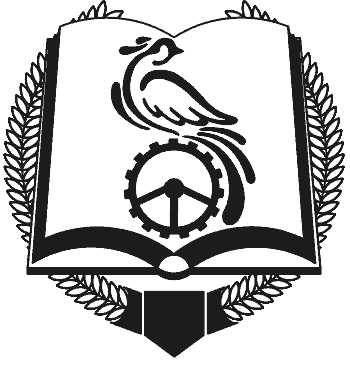 смоленское областное государственное бюджетное профессиональное образовательное учреждение  «Техникум отраслевых технологий»(СОГБПОУ «Техникум отраслевых технологий»)ДНЕВНИК-ОТЧЁТо прохождении производственной практикиОбучающегося_____________________________________(фамилия, имя, отчество)группы____________________________________________2019 годЗАДАНИЕ НА ПРОХОЖДЕНИЕ ПРОИЗВОДСТВЕННОЙ ПРАКТИКИОбучающегося ________________________курса ______группы________________ по профессии 23.01.17  Мастер по ремонту и обслуживанию автомобилей Место прохождения практики___________________________________________________________________________________________________________Время прохождения практики с «____»________________201___г.                                                  по «____»________________201___г.Руководитель  практики от предприятия: __________________________________________________________(фамилия, имя, отчество, должность)Руководитель предприятия:__________________________________________________________(фамилия, имя, отчество)Подпись____________МППрограмма производственной практикиСодержание обучения попроизводственной практике Отзыв руководителя от предприятия о практике обучающегося
___________________________________ проходил___  производственную практику на предприятии_________________________________________________________________________________________________________________________________________________________________________________________ с «____»________________201___г.  по «____»_______________201___г.За  время прохождения практики.________________________________________________________________________________________________________________________________________________________________________________________________________________________________________________________________________________________________________________________________________________________________________________________________________________________________________________________________________________________________________________________________________________________________________________________________________________________________________________________________________________________________________________________________________________________________________________________________________________________________________________________________________________________________________________________________________________________________________________________________________________________________________________________________________________________________________________________________________________________________________________________________________________________________________________________________________________________________Результат производственной практики _______________________________(ОЦЕНКА)Подпись руководителя практики от предприятия________________«____»_______________201___г.МП
АТТЕСТАЦИОННЫЙ ЛИСТ ПО ПРОИЗВОДСТВЕННОЙ ПРАКТИКЕФИО обучающегося ________________________________________________ № группы ___, курс________ , специальность/профессия ______________________ Название ПМ. ______________________________________________________ Место проведения практики _________________________________________ Срок проведения практики с «___» _______201__г. по «___»________201__г. Оценка результата освоения профессиональных компетенцийКачество выполнения работ в соответствии с технологией и (или) требованиями организации, в которой проходила практика:Все работы выполнены в полном ( неполном ) объеме, в соответствии с программой практики. Деятельность обучающегося  во время практики заслуживает оценки _____________  Руководитель практики ______________ ____________________________                                                                                подпись                      Ф.И.О.«_____» _______________ 20___ г.Наименование разделов профессионального модуля (ПП), (МДК) и тем учебной практикиНаименование формируемых компетенций и выполняемых работ.Объем часов( с указанием их распределения по семестрам)123 ПП.03  Текущий ремонт различных видов автомобилей ПП.03  Текущий ремонт различных видов автомобилей ПП.03  Текущий ремонт различных видов автомобилейОзнакомление с предприятием   Ознакомление с автотранспортным предприятием. Инструктаж  по безопасным условиям труда, электробезопасности, пожарной безопасности при работе в ремонтных зонах автопредприятия.6Охрана трудаОзнакомление с автотранспортным предприятием. Инструктаж  по безопасным условиям труда, электробезопасности, пожарной безопасности при работе в ремонтных зонах автопредприятия.6Основные положение организации ремонтаСистема и виды ремонта. Схема технологического процесса ремонта. Дефектовочно-комплектовочные  работыМетоды организации ремонта.6Подготовка автомобиля к ремонтуТехнологический процесс ремонта. Приемка автомобиля в ремонтРазборка двигателя. Очистка и обезжиривание деталейКонтроль и сортировка деталей. Комплектование деталей Сборка сопряжённых деталей18Ремонт двигателяРемонт клапанов, толкателей, коромысел.Ремонт приборов системы охлаждения и смазкиРемонт приборов питания дизельного двигателяРемонт карбюратора24Ремонт приборов электрооборудованияРемонт АБ. Ремонт генератора. Ремонт стартера.Ремонт приборов  зажигания. Ремонт системы освещения и световой  сигнализации24Ремонт трансмиссииРемонт сцепления. Ремонт коробки передач.Ремонт карданной передачи. Ремонт  ведущих мостов.Ремонт заднего моста.Дефектовка крестовины дифференциала и полуосей24Ремонт ходовой части Ремонт рессор Ремонт амортизаторов18 Ремонт механизмов управленияРемонт деталей тормозного  механизмаРемонт тормозной системы с гидроприводомРемонт тормозной системы с пневмоприводомРемонт стояночной тормозной системыРемонт тормозных колодокРемонт рулевого механизмаРемонт рулевых тяг и шаровых опор24Ремонт и окраска автомобильных кузовов.Ремонт кузова, кабины и опереньяРемонт дополнительного оборудованияСборка автомобиля после ремонта и испытание его.Окраска кузова и деталей кузова автомобиля.Контроль качества ремонта24Дифференцированный зачетДифференцированный зачет6ВСЕГО180Число, месяцНаименование формируемых компетенций и выполняемых работ.ОценкаПодпись руководителя практики от предприятия.1.2.3.4.1.2.3.4.1.2.3.4.Код профессиональной компетенции/№ п/пНаименование результата обучения (профессиональные компетенции)Оценка об освоении (освоил/не освоил)ВД 1Производить текущий ремонт различных типов автомобилей в соответствии с требованиями технологической документации(не) освоилПК 3.1Производить текущий ремонт автомобильных двигателей.ПК 3.2Производить текущий ремонт узлов и элементов электрических и электронных систем автомобилей.ПК3.3Производить текущий ремонт автомобильных трансмиссий.ПК 3.4Производить текущий ремонт ходовой части и механизмов управления автомобилейПК 3.5Производить ремонт и окраску кузовов.